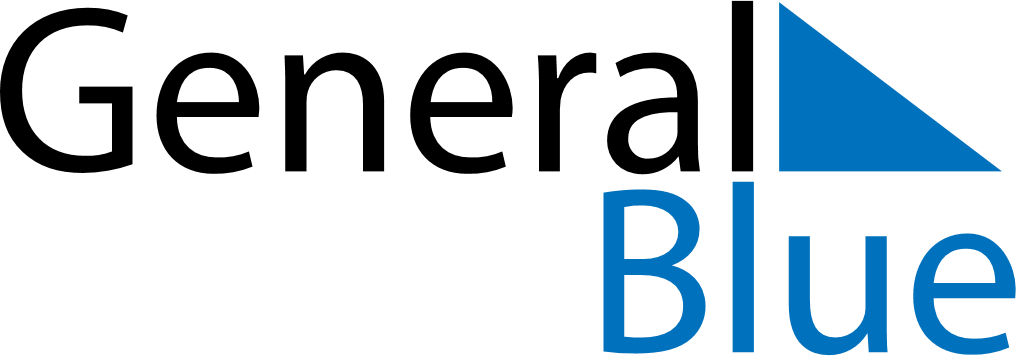 March 1722March 1722March 1722March 1722March 1722SundayMondayTuesdayWednesdayThursdayFridaySaturday12345678910111213141516171819202122232425262728293031